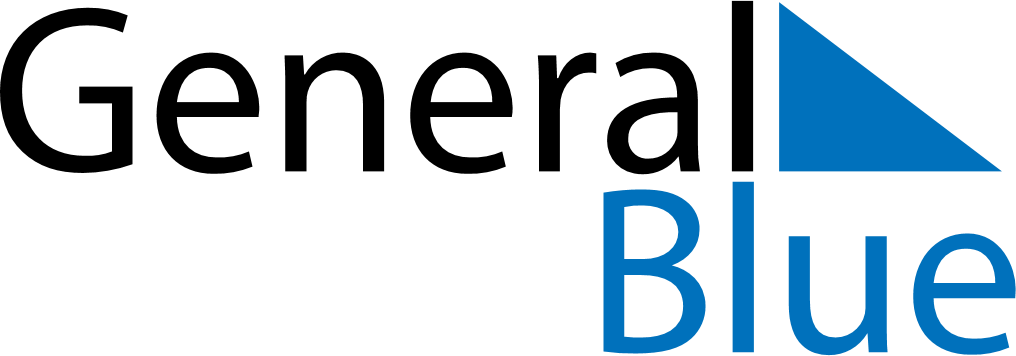 October 1905October 1905October 1905October 1905October 1905SundayMondayTuesdayWednesdayThursdayFridaySaturday12345678910111213141516171819202122232425262728293031